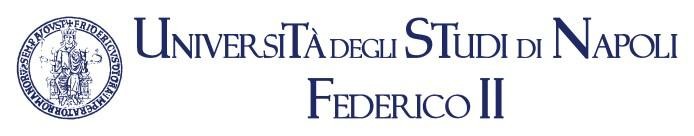 				Orario delle lezioni a.a. 2023/2024			III Anno I Semestre per i corsi di studio M81 (Tecniche Audiometriche)				      http://m81.corsidistudio.unina.it/Riepilogo Insegnamenti per il III Anno I SemestreSCIENZE MEDICHE DELLA PREVENZIONE  (ESAME) (Aula Edificio)(Presidente Commissione: Prof. Paternoster  Mariano)     Medicina del Lavoro 1   ( Prof. Luca Fontana  )  (Edificio 13 Aula C)     Medicina Legale   (Prof. Paternoster  Mariano)  (Edificio 13 Aula C)SCIENZE TECNICHE AUDIOPROTESICHE III (ESAME) (Aula Edificio)(Presidente Commissione: Carla Laria)	Vestibologia  (Prof.)   (Edificio 13 Aula C)	    Audioprotesi III   (Prof.) (Edificio 13 Aula C) Prof. Carmine Piccolo	    Audiologia IV  (Prof.ssa Laria Carla) (Edificio 13 Aula C)		ATIVITA’ SEMINARIALE  (ESAME) (Aula  Edificio)	Attività Seminariale (Prof.) (Edificio 13 Aula C) Prof. Izzo RaffaeleTIROCINIO III ANNO I Semestre  (ESAME)(Presidente Commissione): (Prof. Carmine Piccolo)Prof.  Carmine PiccoloDIRETTORE DIDATTICO DEI TIROCINI:Dott. Carmine PiccoloOrarioLunedì 09.10Martedì 10.10Mercoledì 11.10Giovedì 12.10Venerdì 13.108.30-9.30TirocinioTirocinioTirocinioTirocinioTirocinio9.30-10.30TirocinioTirocinioTirocinioTirocinioTirocinio10.30-11.30TirocinioTirocinioTirocinioTirocinioTirocinio11.30-12.30TirocinioTirocinioTirocinioTirocinioTirocinioPAUSAPAUSAPAUSAPAUSAPAUSAPAUSAPAUSAPAUSAPAUSAPAUSAPAUSAPAUSA13.00-14.00Audiologia IVAttività seminarialeTirocinioMedicina del Lavoro 1Vestibologia  Materiali14.00-15.00Audiologia IVAttività seminarialeTirocinioMedicina del Lavoro 1Vestibologia  Materiali15.00-16.00Medicina Legale Attività seminarialeTirocinioAudioprotesi IIIAudioprotesi III16.00-17.00Medicina Legale TirocinioAudioprotesi IIIAudioprotesi IIIOrarioLunedì 16.10Martedì 17.10Mercoledì 18.10Giovedì19.10Venerdì 20.108.30-9.30TirocinioTirocinioTirocinioTirocinioTirocinio9.30-10.30TirocinioTirocinioTirocinioTirocinioTirocinio10.30-11.30TirocinioTirocinioTirocinioTirocinioTirocinio11.30-12.30TirocinioTirocinioTirocinioTirocinioTirocinioPAUSAPAUSAPAUSAPAUSAPAUSAPAUSA13.00-14.00Audiologia IVAttività seminarialeTirocinioMedicina del Lavoro 1Vestibologia  Materiali14.00-15.00Audiologia IVAttività seminarialeTirocinioMedicina del Lavoro 1Vestibologia  Materiali15.00-16.00Medicina Legale Attività seminarialeTirocinioAudioprotesi IIIAudioprotesi III16.00-17.00Medicina Legale TirocinioAudioprotesi IIIAudioprotesi IIIOrarioLunedì 23.10Martedì 24.10Mercoledì 25.10Giovedì 26.10Venerdì 27.108.30-9.30TirocinioTirocinioTirocinioTirocinioTirocinio9.30-10.30TirocinioTirocinioTirocinioTirocinioTirocinio10.30-11.30TirocinioTirocinioTirocinioTirocinioTirocinio11.30-12.30TirocinioTirocinioTirocinioTirocinioTirocinioPAUSAPAUSAPAUSAPAUSAPAUSAPAUSAPAUSA13.00-14.00Audiologia IVAttività seminarialeTirocinioMedicina del Lavoro 1Vestibologia  Materiali14.00-15.00Audiologia IVAttività seminarialeTirocinioMedicina del Lavoro 1Vestibologia  Materiali15.00-16.00Medicina Legale Attività seminarialeTirocinioAudioprotesi IIIAudioprotesi III16.00-17.00Medicina Legale TirocinioAudioprotesi IIIAudioprotesi IIIOrarioLunedì 30.10Martedì 31.10Mercoledì 01.11Giovedì 02.11Venerdì 02.118.30-9.30TirocinioTirocinioTirocinioTirocinio9.30-10.30TirocinioTirocinioFESTATirocinioTirocinio10.30-11.30TirocinioTirocinioTirocinioTirocinio11.30-12.30TirocinioTirocinioTirocinioTirocinio13.00-14.00TirocinioMedicina del Lavoro 1Vestibologia  Materiali14.00-15.00TirocinioFESTAMedicina del Lavoro 1Vestibologia  Materiali15.00-16.00TirocinioAudioprotesi IIIAudioprotesi III16.00-17.00TirocinioAudioprotesi IIIAudioprotesi IIIOrarioLunedì 06.11Martedì 07.11Mercoledì 08.11Giovedì 09.11Venerdì 10.118.30-9.30TirocinioTirocinioTirocinioTirocinioTirocinio9.30-10.30TirocinioTirocinioTirocinioTirocinioTirocinio10.30-11.30TirocinioTirocinioTirocinioTirocinioTirocinio11.30-12.30TirocinioTirocinioTirocinioTirocinioTirocinioPAUSAPAUSAPAUSAPAUSAPAUSAPAUSA13.00-14.00Audiologia IVAttività seminarialeTirocinioMedicina del Lavoro 1Vestibologia  Materiali14.00-15.00Audiologia IVAttività seminarialeTirocinioMedicina del Lavoro 1Vestibologia  Materiali15.00-16.00Medicina Legale Attività seminarialeTirocinioAudioprotesi IIIAudioprotesi III16.00-17.00Medicina Legale TirocinioAudioprotesi IIIAudioprotesi IIIOrarioLunedì 13.11Martedì 14.11Mercoledì 15.11Giovedì 16.11Venerdì 17.118.30-9.30TirocinioTirocinioTirocinioTirocinioTirocinio9.30-10.30TirocinioTirocinioTirocinioTirocinioTirocinio10.30-11.30TirocinioTirocinioTirocinioTirocinioTirocinio11.30-12.30TirocinioTirocinioTirocinioTirocinioTirocinio  PAUSAPAUSA  PAUSAPAUSA  PAUSAPAUSA  PAUSAPAUSA  PAUSAPAUSA  PAUSAPAUSA13.00-14.00Audiologia IVAttività seminarialeTirocinioMedicina del Lavoro 1Vestibologia  Materiali14.00-15.00Audiologia IVAttività seminarialeTirocinioMedicina del Lavoro 1Vestibologia  Materiali15.00-16.00Medicina Legale Attività seminarialeTirocinioAudioprotesi IIIAudioprotesi III16.00-17.00Medicina Legale TirocinioAudioprotesi IIIAudioprotesi IIIOrarioLunedì 201.11Martedì 21.11Mercoledì 22.11Giovedì 23.11Venerdì 24.118.30-9.30TirocinioTirocinioTirocinioTirocinioTirocinio9.30-10.30TirocinioTirocinioTirocinioTirocinioTirocinio10.30-11.30TirocinioTirocinioTirocinioTirocinioTirocinio11.30-12.30TirocinioTirocinioTirocinioTirocinioTirocinio  PAUSAPAUSA  PAUSAPAUSA  PAUSAPAUSA  PAUSAPAUSA  PAUSAPAUSA  PAUSAPAUSA13.00-14.00Audiologia IVAttività seminarialeTirocinioTirocinioVestibologia  Materiali14.00-15.00Audiologia IVAttività seminarialeTirocinioTirocinioVestibologia  Materiali15.00-16.00Medicina Legale Attività seminarialeTirocinioAudioprotesi IIIAudioprotesi III16.00-17.00Medicina Legale TirocinioAudioprotesi IIIAudioprotesi IIIOrarioLunedì 27.11Martedì 28.11Mercoledì 29.11Giovedì 30.11Venerdì 01.128.30-9.30TirocinioTirocinioTirocinioTirocinioTirocinio9.30-10.30TirocinioTirocinioTirocinioTirocinioTirocinio10.30-11.30TirocinioTirocinioTirocinioTirocinioTirocinio11.30-12.30TirocinioTirocinioTirocinioTirocinioTirocinioPAUSAPAUSAPAUSAPAUSAPAUSAPAUSAPAUSAPAUSAPAUSAPAUSAPAUSAPAUSA13.00-14.00Audiologia IVAttività seminarialeTirocinioVestibologia  Materiali14.00-15.00Audiologia IVAttività seminarialeTirocinioVestibologia  Materiali15.00-16.00Attività seminarialeAttività seminarialeTirocinioAudioprotesi IIIAudioprotesi III16.00-17.00Attività seminarialeTirocinioAudioprotesi IIIAudioprotesi IIIOrarioLunedì 04.12Martedì 05.12 11.12.12Mercoledì 06.12Giovedì 07.12Venerdì 08.128.30-9.30TirocinioTirocinioTirocinioTirocinio9.30-10.30TirocinioTirocinioTirocinioTirocinioFESTA10.30-11.30TirocinioTirocinioTirocinioTirocinio11.30-12.30TirocinioTirocinioTirocinioTirocinioPAUSAPAUSA13.00-14.00Audiologia IVAttività seminarialeTirocinioTirocinio14.00-15.00Audiologia IVAttività seminarialeTirocinioTirocinioFESTA15.00-16.00Attività seminarialeAttività seminarialeTirocinio16.00-17.00Attività seminarialeTirocinioOrarioLunedì 11.12Martedì 12.12Mercoledì 13.12Giovedì 14.12Venerdì 15.128.30-9.30TirocinioTirocinioTirocinioTirocinioTirocinio9.30-10.30TirocinioTirocinioTirocinioTirocinioTirocinio10.30-11.30TirocinioTirocinioTirocinioTirocinioTirocinio11.30-12.30TirocinioTirocinioTirocinioTirocinioTirocinioPAUSAPAUSAPAUSAPAUSAPAUSA13.00-14.00Audiologia IVAttività seminarialeTirocinioTirocinioVestibologia  Materiali14.00-15.00Audiologia IVAttività seminarialeTirocinioTirocinioVestibologia  Materiali15.00-16.00Attività seminarialeAttività seminarialeTirocinioTirocinioAudioprotesi III16.00-17.00Attività seminarialeTirocinioTirocinioAudioprotesi III	OrarioLunedì 18.12Martedì 19.12Martedì 19.12Mercoledì 20.12Mercoledì 20.12Giovedì 21.12Giovedì 21.12Venerdì 22.12Venerdì 22.128.30-9.30TirocinioTirocinioTirocinioTirocinioTirocinio9.30-10.30TirocinioTirocinioTirocinioTirocinioTirocinioFESTAFESTAFESTAFESTA10.30-11.30TirocinioTirocinioTirocinioTirocinioTirocinio11.30-12.30TirocinioTirocinioTirocinioTirocinioTirocinio13.00-14.00Audiologia IVAttività seminarialeAttività seminarialeTirocinioTirocinio14.00-15.00Audiologia IVAttività seminarialeAttività seminarialeTirocinioTirocinioFESTAFESTAFESTAFESTA15.00-16.00Attività seminarialeAttività seminarialeTirocinioTirocinio16.00-17.00TirocinioTirocinio..OrarioOrarioLunedì 25.12Lunedì 25.12Martedì 26.12Martedì 26.12Mercoledì 27.12Mercoledì 27.12Giovedì 28.12Giovedì 28.12Venerdì 29.12Venerdì 29.128.30-9.308.30-9.309.30-10.309.30-10.30FESTAFESTAFESTAFESTAFESTAFESTAFESTAFESTAFESTAFESTA10.30-11.3010.30-11.3011.30-12.3011.30-12.3013.00-14.0013.00-14.0014.00-15.0014.00-15.0015.00-16.0015.00-16.0016.00-17.0016.00-17.00OrarioLunedì 01.01Martedì 02.01Mercoledì 03.01Giovedì 04.01Venerdì 05.018.30-9.30FESTAFESTAFESTA9.30-10.30FESTA10.30-11.30FESTA11.30-12.30FESTA13.00-14.0014.00-15.0015.00-16.0016.00-17.00OrarioLunedì 08.01Martedì 09.01Mercoledì 10.01Giovedì 11.01Venerdì 12.018.30-9.30TirocinioTirocinioTirocinioTirocinioTirocinio9.30-10.30TirocinioTirocinioTirocinioTirocinioTirocinio10.30-11.30TirocinioTirocinioTirocinioTirocinioTirocinio11.30-12.30TirocinioTirocinioTirocinioTirocinioTirocinioPAUSAPAUSAPAUSAPAUSAPAUSAPAUSA13.00-14.00Audiologia IVTirocinioTirocinioAudiologia IV Vestibologia  Materiali14.00-15.00Audiologia IVTirocinioTirocinioAudiologia IV Vestibologia  Materiali15.00-16.00TirocinioTirocinioAudiologia IV16.00-17.00TirocinioTirocinioAudioprotesi IIIOrarioLunedì 15.01Martedì 16.01Mercoledì 17.01Giovedì 18.01Venerdì 19.018.30-9.30TirocinioTirocinioTirocinioTirocinioTirocinio9.30-10.30TirocinioTirocinioTirocinioTirocinioTirocinio10.30-11.30TirocinioTirocinioTirocinioTirocinioTirocinio11.30-12.30TirocinioTirocinioTirocinioTirocinioTirocinioPAUSAPAUSAPAUSAPAUSAPAUSAPAUSA13.00-14.00Audiologia IV TirocinioTirocinioAudiologia IV Vestibologia  Materiali14.00-15.00Audiologia IV TirocinioTirocinioAudiologia IV Vestibologia  Materiali15.00-16.00TirocinioTirocinioAudiologia IV 16.00-17.00TirocinioTirocinioAudioprotesi IIIOrarioLunedì 22.01Martedì 23.01Mercoledì 24.01Giovedì 25.01Venerdì 26.018.30-9.30TirocinioTirocinioTirocinioTirocinioVestibologia  Materiali9.30-10.30TirocinioTirocinioTirocinioTirocinioVestibologia  Materiali10.30-11.30TirocinioTirocinioTirocinioTirocinioTirocinio11.30-12.30TirocinioTirocinioTirocinioTirocinioTirocinioPAUSAPAUSAPAUSAPAUSAPAUSAPAUSA13.00-14.00Audiologia IV TirocinioAudiologia IV 14.00-15.00Audiologia IVTirocinioAudiologia IV 15.00-16.00Audiologia IVTirocinioAudiologia IV16.00-17.00TirocinioOrarioLunedì 29.01Martedì 30.01Mercoledì 31.01Giovedì 01.02Venerdì 02.028.30-9.30TirocinioTirocinioTirocinioTirocinioTirocinio9.30-10.30TirocinioTirocinioTirocinioTirocinioTirocinio10.30-11.30TirocinioTirocinioTirocinioTirocinioTirocinio11.30-12.30TirocinioTirocinioTirocinioTirocinioTirocinioPAUSAPAUSAPAUSAPAUSAPAUSAPAUSA13.00-14.00TirocinioTirocinioTirocinioTirocinio14.00-15.00TirocinioTirocinioTirocinioTirocinio15.00-16.00TirocinioTirocinioTirocinioTirocinio16.00-17.00TirocinioTirocinioTirocinioTirocinioOrarioLunedì 05.02Martedì 06.02Mercoledì 07.02Giovedì 08.02Venerdì 09.028.30-9.30TirocinioTirocinioTirocinioTirocinioTirocinio9.30-10.30TirocinioTirocinioTirocinioTirocinioTirocinio10.30-11.30TirocinioTirocinioTirocinioTirocinioTirocinio11.30-12.30TirocinioTirocinioTirocinioTirocinioTirocinioPAUSAPAUSAPAUSAPAUSAPAUSAPAUSA13.00-14.00TirocinioTirocinioTirocinioTirocinio14.00-15.00TirocinioTirocinioTirocinioTirocinio15.00-16.00TirocinioTirocinioTirocinioTirocinio16.00-17.00TirocinioTirocinioTirocinioTirocinioOrarioLunedì 12.02Martedì 13.02Mercoledì 14.02Giovedì 15.02Venerdì 16.028.30-9.30TirocinioTirocinioTirocinioTirocinioTirocinio9.30-10.30TirocinioTirocinioTirocinioTirocinioTirocinio10.30-11.30TirocinioTirocinioTirocinioTirocinioTirocinio11.30-12.30TirocinioTirocinioTirocinioTirocinioPAUSAPAUSAPAUSAPAUSAPAUSAPAUSA13.00-14.0014.00-15.0015.00-16.0016.00-17.00